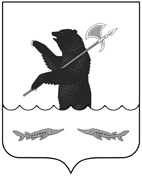 МУНИЦИПАЛЬНЫЙ СОВЕТ РЫБИНСКОГО МУНИЦИПАЛЬНОГО РАЙОНАвторого созываР Е Ш Е Н И Еот                                                                                                                           	№  О бюджете Рыбинского муниципального района на 2014 год и на плановый период 2015 и 2016 годовРассмотрев и обсудив предложенный главой Рыбинского муниципального района проект бюджета Рыбинского муниципального района на 2014 год и на плановый период 2015 и 2016 годов, руководствуясь Бюджетным кодексом РФ, Положением о бюджетном устройстве и бюджетном процессе в Рыбинском муниципальном районе, ст. 23 Устава Рыбинского муниципального района, Муниципальный Совет Рыбинского  муниципального районаР Е Ш И Л:1. Статья 11.1. Утвердить основные характеристики бюджета района на 2014 год:- прогнозируемый общий объем доходов бюджета района в сумме 922 084 890 рублей; - общий объем расходов бюджета района в сумме 922 084 890 рублей; - дефицит бюджета района в сумме 0 рублей.1.2. Утвердить основные характеристики бюджета района на 2015 год и на 2016 год:- прогнозируемый общий объем доходов бюджета района на 2015 год в сумме         886 686 796 рублей и на 2016 год в сумме 945 957 840 рублей;- общий объем расходов бюджета района на 2015 год в сумме 889 394 351 рубль, в том числе условно утвержденные расходы в сумме 5 790 000 рублей, и на 2016 год в сумме 947 094 207 рублей, в том числе условно утвержденные расходы в сумме 12 341 000 рублей;- дефицит бюджета района на 2015 год в сумме 2 707 555 рублей и на 2016 год в сумме 1 136 367 рублей.Статья 2Доходы бюджета района в 2014 году и в плановом периоде 2015 и 2016 годов, формируются в соответствии со статьями 61,1 и 62 Бюджетного кодекса Российской Федерации с учетом положений Закона Ярославской области «Об областном бюджете на 2014 год и на плановый период 2015 и 2016 годов» и решения Муниципального Совета Рыбинского муниципального района «О дорожном фонде Рыбинского муниципального района».Статья 3В соответствии с пунктом 1 статьи 40 Бюджетного кодекса Российской Федерации утвердить:-  нормативы зачисления налоговых и неналоговых доходов в бюджет Рыбинского муниципального района на 2014 год и плановый период 2015 и 2016 годов согласно приложению 1 к настоящему решению;- нормативы зачисления доходов в бюджеты поселений Рыбинского муниципального района на 2014 год и на плановый период 2015 и 2016 годов согласно приложению 2 к настоящему решению.Статья 4В 2014 году и в плановом периоде 2015 и 2016 годов в бюджет района зачисляется часть прибыли муниципальных унитарных предприятий Рыбинского муниципального района в размере 50 процентов суммы прибыли, остающейся после уплаты ими налогов и иных обязательных платежей в бюджеты всех уровней бюджетной системы Российской Федерации.Статья 55.1. Утвердить перечень главных администраторов доходов и источников финансирования дефицита бюджета Рыбинского муниципального района, закрепляемые за ними источники доходов и источники финансирования дефицита бюджета согласно приложению 3 к настоящему решению.В случае поступления в бюджет Рыбинского муниципального района субсидий, субвенций и иных межбюджетных трансфертов, имеющих целевое назначение, сверх объемов, утвержденных настоящим решением, управление экономики и финансов администрации Рыбинского муниципального района вправе производить закрепление источников доходов за главными администраторами доходов бюджета Рыбинского муниципального района с последующим отражением данных изменений в настоящем решении.5.2. Утвердить перечень главных администраторов доходов бюджетов поселений Рыбинского муниципального района – органов местного самоуправления Рыбинского муниципального района согласно приложению 4 к настоящему решению.Статья 6Утвердить прогнозируемые доходы бюджета района в соответствии с классификацией доходов бюджетов Российской Федерации:- на 2014 год согласно приложению 5 к настоящему решению;- на плановый период 2015 и 2016 годов согласно приложению 6 к настоящему решению.Статья 7Утвердить объем межбюджетных трансфертов, получаемых из других бюджетов бюджетной системы Российской Федерации:- в 2014 году – в сумме 835 066 359 тыс. руб.,- в 2015 году – в сумме 796 869 385 тыс. руб.,- в 2016 году – в сумме 846 963 585 тыс. руб.Статья 8Утвердить расходы бюджета района по целевым статьям (муниципальным программам и непрограммным направлениям деятельности) и группам видов расходов классификации расходов бюджетов Российской Федерации:- на 2014 год согласно приложению 7 к настоящему решению;- на плановый период 2015 и 2016 годов согласно приложению 8 к настоящему решению.Статья 9Утвердить общий объем бюджетных ассигнований на исполнение публичных нормативных обязательств:- на 2014 год в сумме 119 668 819 рублей, - на 2015 год в сумме 126 022 170  рублей,- на 2016 год в сумме 127 263 170 рублей.Статья 10Утвердить ведомственную структуру расходов бюджета района: - на 2014 год согласно приложению 9 к настоящему решению; - на плановый период 2015 и 2016 годов согласно приложению 10 к настоящему решению.Статья 11Утвердить объем бюджетных ассигнований дорожного фонда:- на 2014 год в сумме 54 958 000 рублей, - на 2015 год в сумме 56 615 000 рублей,- на 2016 год в сумме 64 909 000 рублей.Статья 1212.1. Установить, что в 2014 году органы местного самоуправления осуществляют государственные полномочия, которыми они наделены в соответствии с Законом Ярославской области «О наделении органов местного самоуправления отдельными государственными полномочиями Российской Федерации», Законом Ярославской области «О наделении органов местного самоуправления государственными полномочиями Ярославской области» в пределах средств, фактически поступающих из вышестоящих бюджетов на указанные цели, в соответствии с порядками, установленными администрацией Ярославской области и администрацией Рыбинского муниципального района: - в 2014 году - в соответствии с приложением 11 к настоящему решению; - в 2015 и 2016 годах – в соответствии с приложением 12 к настоящему решению. 12.2. При этом дополнительно в пределах средств, утвержденных в бюджете Рыбинского муниципального района на 2014 год, средства районного бюджета направляются на дополнительные меры социальной поддержки:- граждан, проживающих и зарегистрированных на территории Рыбинского муниципального района в многоквартирных домах, не оборудованных централизованным теплоснабжением, газоснабжением, печным отоплением;- работников муниципальных учреждений культуры, образовательных учреждений (за исключением педагогических работников, на которых распространяется действие Закона Ярославской области от 27.06.2007 г. № 45-з «О мерах социальной поддержки педагогических работников образовательных учреждений»), работающих и проживающих на территории сельской местности, а также пенсионеров из их числа, проработавших в сельской местности не менее 10 лет, проживающих там и к моменту выхода на пенсию имеющих право на соответствующие меры социальной поддержки.12.3. Порядок оказания мер социальной поддержки, указанных в части 2 настоящей статьи, устанавливается администрацией Рыбинского муниципального района.Статья 13Утвердить резервный фонд администрации Рыбинского муниципального района:- на 2014 год в сумме 1 000 000 рублей, - на 2015 год в сумме 1 000 000 рублей,- на 2016 год в сумме 1 000 000 рублей.Статья 1414.1. Установить критерий выравнивания расчетной бюджетной обеспеченности поселений Рыбинского муниципального района на 2014 равным 1,14; на 2015 год – 1,01; на 2016 год - 0,91. 14.2. Утвердить общий объем и распределение дотаций поселениям Рыбинского муниципального района:- на 2014 год согласно приложению 13 к настоящему решению;- на плановый период 2015 и 2016 годов согласно приложению 14 к настоящему решению.14.3. При расчете показателя общей стоимости предоставления муниципальных услуг, оказываемых за счет средств бюджета поселения, применяются нормативы расходов бюджета, разработанные и утвержденные Правительством Ярославской области.Статья 15Утвердить общий объем, перечень и распределение субвенций бюджетам поселений Рыбинского муниципального района:- на 2014 год согласно приложению 15 к настоящему решению;- на плановый период 2015 и 2016 годов согласно приложению 16 к настоящему решению.Статья 16Утвердить общий объем, перечень и распределение субсидий бюджетам поселений Рыбинского муниципального района - на 2014 год согласно приложению 17 к настоящему решению;- на плановый период 2015 и 2016 годов согласно приложению 18 к настоящему решению.Статья 171. Утвердить общий объем, перечень и распределение иных межбюджетных трансфертов бюджетам поселений Рыбинского муниципального района на 2014 год согласно приложению 19 к настоящему решению.Статья 18Утвердить источники внутреннего финансирования дефицита бюджета района:- на 2014 год согласно приложению 20 к настоящему решению;- на плановый период 2015 и 2016 годов согласно приложению 21 к настоящему решению.Статья 19Установить размеры:1) предельного объема муниципального долга Рыбинского муниципального района:- на 2014 год в сумме 43 509 265 рублей, - на 2015 год в сумме 44 908 705 рублей,- на 2016 год в сумме 48 634 627 рублей;2) верхнего предела муниципального долга Рыбинского муниципального района:- на 1 января 2015 года в сумме 21 159 575 рублей, - на 1 января 2016 года в сумме 23 749 130 рублей,- на 1 января 2017 года в сумме 24 885 497 рублей; 3) предельного объема заимствований Рыбинского муниципального района:  - на 2014 год - в сумме 21 159 575 рублей, - на 2015 год - в сумме 23 749 130 рублей, - на 2016 год - в сумме 24 885 497 рублей.Статья 2020.1. Утвердить Программу муниципальных внутренних заимствований Рыбинского муниципального района на 2014 год и на плановый период 2015 и 2016 годов согласно приложению 22 к настоящему решению.20.2. Установить, что на 2014 год и на плановый период 2015 и 2016 годов муниципальные гарантии не предоставляются.Статья 2121.1. Установить, что в соответствии со статьей 78 и пунктом 2 статьи 781 Бюджетного кодекса Российской Федерации субсидии из бюджета района предоставляются главными распорядителями бюджетных средств в пределах предусмотренных им в бюджете района бюджетных ассигнований:1) юридическим лицам (за исключением государственных (муниципальных) учреждений), индивидуальным предпринимателям, а также физическим лицам – производителям товаров, работ, услуг на безвозмездной и безвозвратной основе в целях возмещения недополученных доходов и (или) финансового обеспечения (возмещения) затрат в связи с производством (реализацией) товаров (за исключением подакцизных товаров), выполнением работ, оказанием услуг:а) участвующим в реализации мероприятий муниципальных программ Рыбинского муниципального района;б) на возмещение недополученных доходов в связи с предоставлением социальных услуг по освобождению от оплаты стоимости проезда в транспорте общего пользования отдельным категориям граждан;2) некоммерческим организациям, не являющимся государственными (муниципальными) учреждениями.21.2. Порядок предоставления субсидий, указанных в части 1 настоящей статьи, устанавливается Администрацией Рыбинского муниципального района.Статья 22Установить в соответствии с пунктом 3 статьи 217 Бюджетного кодекса Российской Федерации следующие основания для внесения изменений в сводную бюджетную роспись бюджета района:- поступление средств из областного бюджета в соответствии с законами Ярославской области, постановлениями Правительства Ярославской области и на основании уведомлений главных распорядителей средств областного бюджета;- перераспределение бюджетных ассигнований между главными распорядителями средств бюджета района, разделами, подразделами, целевыми статьями (муниципальными программами и непрограммными направлениями деятельности), видами расходов классификации расходов бюджетов в связи с изменениями бюджетной классификации расходов бюджетов;- увеличение бюджетных ассигнований соответствующим главным распорядителям бюджетных средств в случае поступления в бюджет района добровольных взносов и пожертвований муниципальным казенным учреждениям от физических и юридических лиц, имеющих целевое назначение, сверх объемов, утвержденных настоящим решением;- поступление средств из бюджетов поселений на финансирование исполнения переданных району полномочий в соответствии с заключенными соглашениями и на основании уведомлений главных распорядителей средств бюджетов поселений.Статья 2323.1. Установить, что в 2014 году осуществляется приоритетное финансирование обязательств по выплате заработной платы, оплате жилищных и коммунальных услуг, выполнению публичных нормативных обязательств, обслуживанию и погашению долговых обязательств Ярославской области, приобретению медикаментов, закупке продуктов питания, ликвидации последствий чрезвычайных ситуаций, в том числе в составе муниципальных заданий муниципальным бюджетным и автономным учреждениям Рыбинского муниципального района.23.2. При составлении и ведении кассового плана бюджета района финансовый орган Рыбинского муниципального района обеспечивает в первоочередном порядке финансирование расходов, указанных в части 1 настоящей статьи. По остальным расходам составление и ведение кассового плана производится с учетом прогнозируемого исполнения бюджета района.2. Настоящее решение вступает в силу с 1 января 2014 года.3. Опубликовать настоящее решение в газете «Новая жизнь».4. Контроль за исполнением настоящего решения возложить на постоянную комиссию по бюджету, налогам и финансам (председатель – Федорова Е.В.)Председатель Муниципального Совета Рыбинского муниципального района________________  М.А.КачковГлава Рыбинскогомуниципального района			________________   А.Н. Китаев